Приложениек постановлению главыГатчинского муниципального районаОт 25.05.2018 № 104проект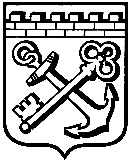 КОМИТЕТ ПО АРХИТЕКТУРЕ И ГРАДОСТРОИТЕЛЬСТВУ
ЛЕНИНГРАДСКОЙ ОБЛАСТИРАСПОРЯЖЕНИЕот _______ 2018 года № ______О предоставлении разрешения на отклонение от предельных параметров разрешенного строительстваВ соответствии с пунктом 5 части 2 статьи 1 Областного закона от 07.07.2014 № 45-оз «О перераспределении полномочий в области градостроительной деятельности между органами государственной власти Ленинградской области и органами местного самоуправления Ленинградской области», подпунктом 10 пункта 2.1. Положения о комитете по архитектуре и градостроительству Ленинградской области, утвержденного постановлением Правительства Ленинградской области от 10.02.2014 № 16:Предоставить разрешение на отклонение от предельных параметров разрешённого строительства, реконструкции объектов капитального строительства:-  для земельного участка с кадастровым номером 47:23:0245007:77, площадью 9964 кв. м., расположенного по адресу: Ленинградской обл., Гатчинский р-н, дер. Малое Верево, ул. Кириллова, д. 1А, в части увеличения максимальной высоты здания до 32 м.Председатель комитета                                                                       В.Е. Шибаев